Halloween no BrasilO Halloween tem origem inglesa e apresenta uma tímida comemoração no Brasil.A celebração do Halloween é comum em países de língua anglo-saxônica, como os Estados Unidos, Canadá e Reino Unido. Nos países latinos, a comemoração também acontece, mas de forma mais tímida. No Brasil, não é diferente, a data é chamada de Dia das Bruxas e passa quase despercebida entre as comemorações brasileiras.O nome que designa essa comemoração é inspirado na expressão “All Hallow's Eve”, que, em português, significa “véspera de todos os santos”, uma referência à data celebrada pela Igreja Católica no dia 1º de novembro. Por isso, o Halloween é comemorado no dia 31 de outubro.Nas tradições norte-americanas e inglesas do Halloween, acredita-se que, na noite do dia 31 de outubro, as almas saem de seus túmulos e seguem pelas ruas amedrontando todos aqueles que estão por perto. Nessa ocasião, crianças e jovens fantasiam-se de mortos-vivos, monstros, bruxas e outros personagens para sair pela vizinhança fazendo a famosa pergunta: doces ou travessuras?BrasilNa tentativa de atribuir novo sentido à data no Brasil, o Projeto de Lei 2.762 de 2003 quer instituir o dia 31 de outubro como o Dia do Saci e seus amigos. Entre as justificativas para a comemoração, está o incentivo à cultura local de forma estratégica, proposital e simbólica. No folclore brasileiro, o Saci é retratado como um menino travesso, fato que pode ser associado às travessuras de Halloween. Mesmo assim, muitos brasileiros preferem as tradições estrangeiras para celebrar o Dia das Bruxas.Apesar do grande fervor dos brasileiros para celebrar o Dia dos Mortos, ou Finados, no dia 2 de novembro, não se vê a mesma expressividade para comemorar o Dia das Bruxas. É muito comum ter manifestações dessa data em clubes e algumas casas noturnas, mas nada muito significativo.Não pare agora... Tem mais depois da publicidade ;)No entanto, a data é muito celebrada em escolas de inglês, com atividades voltadas à cultura de países que costumam festejar a data. Outra prática comum entre os brasileiros é assistir a filmes de terror. Alguns canais de televisão preparam uma grade de programação especial com esse tipo de filme na semana do Halloween.Marcha dos ZumbisA influência de seriados com tramas que envolvem mortos-vivos criou em diversas partes do mundo um evento que reúne várias pessoas com fantasias macabras. No Brasil, a Marcha dos Zumbis, ou Zombie Walk, começou em São Paulo, no ano de 2006, e já acontece em outras capitais brasileiras, como Belo Horizonte, Goiânia, Fortaleza e João Pessoa.
A Marcha dos Zumbis começou na Califórnia, em 2001 *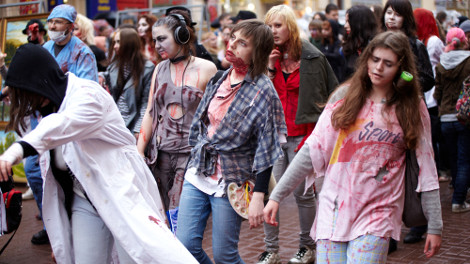 Apesar de não ter origem no Halloween, o evento acabou misturando-se às comemorações, pois, na maioria das capitais, acontece no dia 2 de novembro, feriado de Finados. A marcha chama a atenção porque algumas fantasias são assustadoras. Os participantes encontram-se em locais públicos e qualquer pessoa pode participar.OposicionistasMuitos brasileiros criticam a influência da cultura norte-americana no Brasil. Além disso, o país tem uma forte tradição cristã, que se opõe a esse tipo de comemoração, pois ela está carregada de elementos contrários à doutrina religiosa. Em 2009, por exemplo, o Vaticano divulgou uma matéria falando de “mensagens perigosas na festa do Halloween”